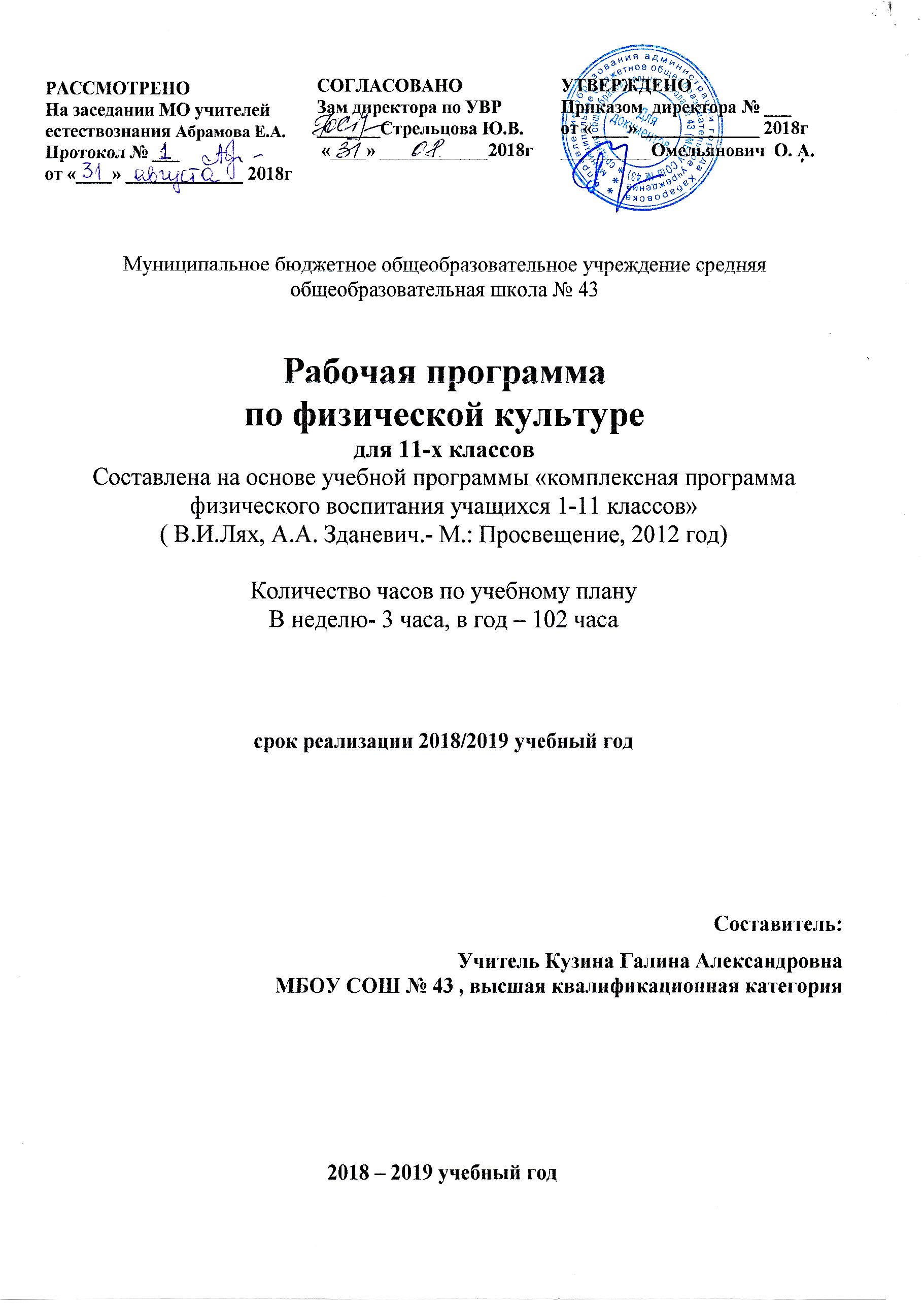 Рабочая программа   Спортивной секции «ВОЛЕЙБОЛ»для учащихся 8 – 11 классовРабочая учебная программа составлена на основе учебной программы «Комплексная программа физического воспитания учащихся 5–11 классов» (В. И. Лях, А. А. Зданевич. – М.: Просвещение, 2012 г.)Срок реализации программы   2018-2019 учебный годСоставитель:                                                                             учитель физической культуры                                                Кузина Галина Александровна.Пояснительная запискаСодержание данной образовательной программы соответствует физкультурно-спортивной направленности.В соответствии с социально-экономическими потребностями современного общества, его дальнейшего развития, спортивный кружок призван сформировать у учащихся устойчивые мотивы и потребности в бережном отношении к своему здоровью и физической кондиционности, целостном развитии физических и психических качеств, творческом использовании приобретенных знаний и навыков в организации здорового образа жизни.Цели и задачи кружка по волейболу направлены на то, чтобы приобщить детей к систематическим занятиям, избранным видам спорта, научить их основам мастерства, помочь им совершенствовать свои знания и навыки игры в волейбол.Целью данной программы является содействие всестороннему развитию личности подростка.Задачи программы:– расширение двигательного опыта за счет овладения двигательными действиями избранного вида спорта и использование их в качестве средств укрепления здоровья и основ индивидуального образа жизни;– совершенствование функциональных возможностей организма посредством направленной спортивной подготовки, организации педагогических воздействий на развитие основных биологических и психических процессов;– воспитание индивидуальных психических черт и особенностей в общении и коллективном взаимодействии средствами и методами спортивной деятельности.Данная программа рассчитана на детей в возрасте от 14 до 18 лет.Сроки реализации: 2016-2017 учебный год.Формы занятий: учебно-тренировочные занятия, игры, беседы, экскурсии, конкурсы, соревнования.         Режим занятий: Занятия в кружке проводится  1раз в неделю по 2 ч  (90 мин).Ожидаемые результаты:– Создание конкурентно-способных команд мальчиков и девочек;– укрепление психического и физического здоровья учащихся;– применение полученных навыков в целях отдыха, тренировки, повышения работоспособности и укрепления здоровья;– снижение количества правонарушений среди подростков.– в результате освоения данной программы учащиеся должны знать:– педагогические, физиологические и психологические основы обучения двигательным  действиям  и воспитание физических качеств;– биодинамические особенности и содержание физических упражнений общеразвивающей и корригирующей направленности, основы их использования в решении задач физического развития и укрепления здоровья;– возрастные особенности развития  ведущих психических процессов и физических качеств, возможности формирования индивидуальных черт и свойств личности посредством регулярных занятий физическими упражнениями;– психофункциональные особенности собственного организма, индивидуальные способы контроля за развитием его адаптивных свойств, укрепления здоровья и повышения физической подготовленности;– правила личной гигиены, профилактики травматизма и оказания доврачебной помощи при занятиях физическими упражнениями.уметь:– технически правильно осуществлять двигательные действия данного вида спорта, использовать их в условиях соревновательной деятельности и организации собственного досуга;– разрабатывать индивидуальный двигательный режим, подбирать и планировать физические упражнения, поддерживать оптимальный уровень индивидуальной работоспособности;– контролировать и регулировать функциональное состояние организма при физической нагрузке, добиваться оздоровительного эффекта и совершенствования физических кондиций;– управлять своими эмоциями, эффективно взаимодействовать со взрослыми и сверстниками, владеть культурой общения;– соблюдать правила безопасности и профилактики травматизма на занятиях, оказывать первую доврачебную помощь при травмах и несчастных случаях;– пользоваться современным спортивным инвентарем и оборудованием, специальными техническими средствами.Форма подведения итогов реализации программы:Соревнования, товарищеские встречи с командами других школ.Методическое обеспечение занятийФормы занятий:Учебно-тренировочные занятия, игры, беседы, экскурсии,конкурсы, соревнования.Средства обучения:Волейбольные мячи, баскетбольные мячи, теннисные мячи, скакалки, маты, гимнастическая стенка, гимнастические скамейки, набивные мячи, футбольные мячи, гимнастический козел, волейбольная сетка.Занятия проходят в спортивном зале, на свежем воздухе.№Тема занятияКол-во часовДата1-2 Правила игры и соревнований. Техника передач.23-4Техника верхних передач. Игра25-6Техника нижних передач. Игра27-8Групповые упражнения. Игра29-10Упражнения в движении. Учебная игра211-12Техника нижней прямой подачи. Учебная игра213-14Техника верхней прямой подачи. Учебная игра.215-16Игровые взаимодействия. Учебная игра217-18Групповые упражнения. Учебная игра.219-20Одиночное блокирование. Учебная игра.221-22Верхняя передача мяча в прыжке.  Учебная игра223-24 Прием мяча снизу двумя руками. Учебная игра225-26Прямой нападающий удар через сетку. Учебная игра227-28Упражнения с мячом в парах через сетку. Учебная игра.229-30Техника верхней прямой подачи. Учебная игра.231-32Передача мяча сверху двумя руками из глубины площадки. Прямой нападающий удар. Учебная игра233-34Сочетание способов перемещений .  Прием мяча снизу двумя руками от сетки. Учебная игра.235-36Передача мяча снизу двумя руками. Прямой нападающий удар сильнейшей рукой. Учебная игра.237-38Передача мяча одной рукой сверху, имитация нападающего удара. Учебная игра.239-40Прием снизу двумя руками. Одиночное блокирование. Учебная игра.241-42Влияние физических упражнений на организм занимающихся. Групповое блокирование. Учебная игра.243-44Чередование способов передачи мяча. Блокирование ударов с задней линии. Учебная игра.245-46Чередование способов приема мяча. Имитация нападающего удара. Учебная игра.247-48 Передача мяча одной рукой сверху в прыжке. Нападающий удар с задней линии. Учебная игра.249-50Чередование способов подач. Взаимодействие игроков передней линии. Учебная игра.251-52Чередование способов приема мяча. Подача мяча на игрока, слабо владеющего приемом Учебная игра.253-54Передача мяча сверху двумя руками, стоя спиной к направлению передачи. Учебная игра.255-56Прием мяча снизу двумя руками. Нападающий удар сильнейшей рукой. Учебная игра.257-58Передача мяча снизу после перемещения. Зонное блокирование. Учебная игра.259-60Прием мяча снизу двумя руками от сетки, Одиночное блокирование. Учебная игра.261-62Передача мяча двумя руками сверху в прыжке. Прямой нападающий удар. Учебная игра.263-64Чередование способов приема мяча. Имитация нападающего удара и обман одной рукой.  Учебная игра.265-66Чередование способов передачи мяча. Чередование способов нападающего удара. Учебная игра.267-68Чередование способов подач. Имитация второй передачи и обман. Учебная игра.269-70Имитация передачи в прыжке. Взаимодействие игроков передней линии. Учебная игра.271-72ОФП. Взаимодействие игроков задней линии. Учебная игра.273-74Сочетание одиночного и группового блокирования. Учебная игра.275-76Выбор способов отбивания мяча через сетку. Взаимодействие игроков передней и задней линии. Учебная игра.2